[스포카 인사총무/재무회계 신입 채용 공고]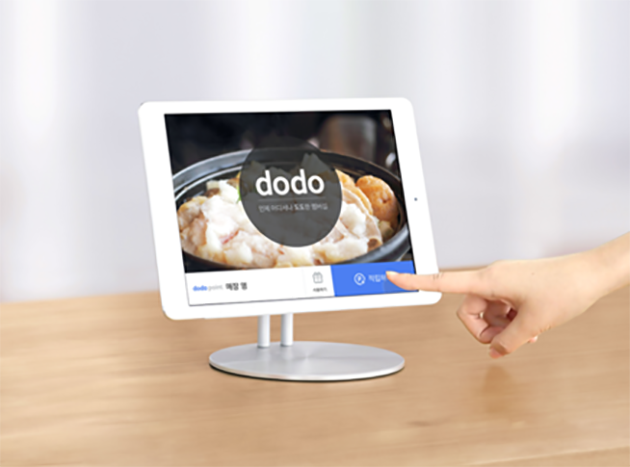       [회사소개]      스포카는 '매장과 고객을 세련되게 연결한다'는 비전 하에, 오프라인 매장 활성화를 지향하는 마케팅 솔루션 기업입니다. 매장이 본질에 더욱 집중하도록 매장 운영에 필요한 홍보 및 고객관리 컨설팅을 한번에 제공합니다.       [서비스 소개]      스포카는 고객이 자발적으로 전화번호를 입력하면 2초만에 가입과 적립이 가능한 태블릿 기반 멤버십 서비스 ‘도도 포인트’와 정확한 자동 고객 분류 기능을 통한 맞춤형 메시지로 손쉽게 매장의 소식과 쿠폰 마케팅이 가능한 매장 홍보 솔루션 ‘도도 메시지’ 광고 타켓팅 서비스 '도도애드'를 운영 하고 있습니다.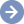 모집부문